      Clinton County 4-H Rule Book 2021Livestock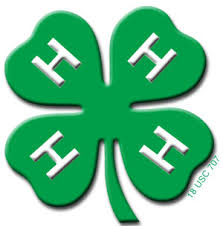 Purdue Extension StaffCaren Crum, County Extension Director – 4-H/Youth Development Adam Shanks - Agriculture and Natural ResourcesEsmeralda Cruz - Health and Human Sciences                                        Bethany Perlee - Extension Program AssistantMartha Lopez - Nutrition Education Program Assistant Pat Burkhalter - Program Assistant Hanna Blacker - Office ManagerBarb Osmun – ReceptionistNancy Elsea- Learning to Lead1111 S. Jackson St.Frankfort, IN 46041765-659-6380Web site: http://extension.purdue.edu/clintonMonday – Friday 8:00 a.m. – 4:00 p.m.tHE 4-H EMBLEMA four-leaf clover with the letter “H” on each leaflet meaning the development ofHEAD, HEART, HANDS, and HEALTH is the official 4H Club emblem.THE COLORSGreen- nature’s most common color is emblematic of springtime, life and youth.White- symbolizes purity and high ideals.THE 4-H PLEDGE“I pledge…My HEAD to clearer thinking,My HEART to greater loyalty,My HANDS to larger service, andMy HEALTH to better living,for my club, my community, my country, and my world.”2021 4-H Advisory Councilmyra mcfauls........................4-H Club Leader LiasionAndrea Schwartz	At-LargeLyle Burkhalter	At-LargeStephanie Orem	At-LargeShelby Butler	At-LargeSamantha Kirkendall	At-LargeWoody Nichols	At-LargeScott Kocher	CenterLarry Miller	ForestSusie Rhine	JacksonEmily Eaton	JohnsonMark Clements	KirklinAndrew Russian	MadisonCarrie Pickard	MichiganMark Douglas	OwenShannon Caldwell	PerryBlaine Brown	RossBrandi Dunn	Sugar CreekShawnee Metzinger	UnionBrad Humburg	WarrenDori Allen	WashingtonIf an exhibitor needs special exemption to any livestock rule, a request must be submitted in writing to the 4-H educator and the 4-H Council for approval. These requests must be received by July 1st.Species Committees and 4-H educator may make changes in these rules so long as they feel it is for the improvement and safety of the show or barn conditions.General Terms and ConditionsIn the interest of the Clinton County 4-H program, the Clinton County 4-H Advisory Council, all 4-H exhibitors, and the agriculture and commercial industries, the following general terms and conditions are presented to maintain, insure, and present a wholesome, high quality, educational program. It is imperative to promote and allow only ethical behavior by exhibitors at the Clinton County 4-H Fair. The Clinton County 4-H Advisory Council or 4-H designee (4-H Youth Development Educator) reserves the final and absolute right to interpret any and all terms and conditions, contained in any and all parts of the Clinton County 4-H Rulebook and to arbitrarily settle and determine all matters, questions or differences in regard thereto, or otherwise arising out of, connected with, or incidental to the Clinton County 4-H Program. They further reserve the right to resolve unforeseen matters not covered by general or project terms and conditions published in the Clinton County 4-H Rulebook, to amend or add to these terms and conditions as in its judgment it may determine, and to withdraw exhibits, awards, and membership should any emergency exist and any circumstances that are deemed necessary. Behavioral Criteria for 4-H Events and ActivitiesThere are many opportunities for 4-H members, volunteers, parents, and the public to participate in 4-H events and activities. When involved in such experiences, members, volunteers, parents, and the public are expected to follow all rules and regulations as outlined by those responsible for the specific program or activity.The following actions constitute misconduct for which persons may be subject to disciplinary penalties and/or dismissal from the program:Dishonesty in connection with any 4-H activity by cheating or knowingly furnishing false information.Alteration or unauthorized use of 4-H records.Obstruction or disruption of any 4-H activity or aiding and encouraging other persons to engage in such conduct.Failure to comply, or aiding or encouraging other persons not to comply, with specific terms and conditions of a given project, contest, or activity.Failure to comply with directions of 4-H officials acting in the proper performance of their duties.Inhumane treatment of 4-H animal projects.Possession or use of fire crackers, gun powder, firearms, chemicals, or other materials that can be used to create an explosive mixture.Misuse of fire equipment or sounding a false fire alarm.Having a guest of the opposite gender in your sleeping quarters.Physical or verbal abuse or conduct which threatens or endangers the health or safety of any person.Theft of or malicious damage to property.No gas or charcoal grills – no open flames of any kind allowed in or around barns or on fairgrounds.Possession, use, or distribution of alcohol, illegal drugs, tobacco and tobacco-like products, or other dangerous substances.Inappropriate displays of affection towards another person(s). Inappropriate clothing or lack of clothing during the event or activity.Lewd, indecent, or obscene conduct.Unauthorized entry, use or occupancy of any facility.Any conduct which threatens or interferes with maintenance of appropriate order and discipline or invades the rights of others.CONSEQUENCES OF ANY VIOLATIONS OF BEHAVIORAL EXPECTATIONS:In County: Any of the following consequences can and will be enforced for violation of any rules through a 4-H member’s tenure:Verbal warning.Written Warning.Disqualification of individual animal or exhibit.Disqualification of entire project. Suspension from Clinton County 4-H program for one year.Take away awards, banners, ribbons, and/or scholarships as deemed necessary.When violations occur at out-of-county, district, area, and/or state and/or national 4-H events, the following procedures will be followed.The parents/legal guardians will be contacted to arrange transportation home for the violator(s). The local Extension Educator will be notified.The County 4-H Council has the right to enforce all above consequences as well.entering/showing GuidelinesEach 4-H member shall own or lease his/her own 4-H exhibit.  Ownership, personal possession, and regular care of the animal must be in effect on or before the county and state enrollment deadlines and continuously until after the 4-H show at the county and/or state fair.  1.	After animal enrollment deadline (May 15th), if the animal is exhibited at any show by anyone other than a person listed on the Indiana 4-H animal enrollment form, the animal will not be eligible to be shown at the county fair or the 4-H show at the Indiana State Fair.  This term/condition does not apply to siblings, who may show each other’s animals at any show during the year without jeopardizing State Fair eligibility, regardless of whether or not the sibling is a 4-H member.  NOTE This term/condition does not apply to the horse & pony program where a parent MAY also show the horse or pony after it has been enrolled in the 4-H program.  2.    Animals purchased, sold, or offered for sale after the animal enrollment deadline and prior to the Indiana State Fair, (including animals that have gone through a “Premium Only Auction”), are not eligible to be shown in the 4-H show at the County or the Indiana State Fair.3.	4-H exhibitors having an entry in animal classes at the Clinton County 4-H Fair or State Fair are expected to show their own animals. Substitute showmen must be approved by the 4-H Educator prior to showing of the animal(s) needing a substitute showman.  Request will only be granted for medical emergencies, conflicts with showing other animals, or desperate circumstances deemed unavoidable by the 4-H Educator. Failure to be excused from a job and/or participation in another organization’s event or practice will not result in a substitution showman being granted. 4.	YQCA certification is a requirement for showing ALL livestock (pigs, beef cattle, dairy cattle, sheep, meat goats, dairy goats, poultry, and rabbits). This is also a requirement for your animal to be placed in the livestock auction or on the market truck. If this is not done by July 1, you cannot show or sell your animal.5.   Goats, horses, ponies, sheep, swine, beef, dairy, rabbits, poultry, and lamas are eligible to be co-enrolled ONLY by brothers and/or sisters.  6.   Intact adult male animals will NOT be shown, except for rabbits, poultry, rams, and weanling horses. (Under 12 months of age.)The Clinton County 4-H Council recommends the following for proper Show Attire:1.   Members need to wear boots or work shoes (enclosed toes) while handling and/or showing, for the member’s safety.2.	 When showing or selling your animal, you should wear a button-down shirt with a collar. The shirt should be tucked into long pants with a belt at the waist. 3.	In the Rabbit and Poultry projects, members are to wear a long-sleeve shirt and long pants and maintain a neat appearance.Livestock Poster GuidelinesAll Livestock projects have the option of exhibiting a poster, if unable to show an animal.  The poster must be turned in during designated pre-fair judging times.   Poster exhibits must have the standardized exhibit card in the lower right-hand corner with the 4-H member’s name, project and club. Allow room on your poster for the exhibit card. The exhibit cards will be available at check-in time at the fair. Posters must be 22” x 28” and DISPLAYED HORIZONTALLY ▀ and not vertically▐.POSTER MUST BE SELF-SUPPORTING (remain standing when leaned at a slight angle). Use heavy cardboard or foam board.  For foam board, contact the Extension Office.All posters must be covered with clear plastic (NOT SARAN WRAP).  Contact the Extension Office to purchase acetate poster sleeves.All poster type projects must have a title or theme on the poster.  Check your manual for specifications.  Be sure the poster accurately meets the guidelines and objectives of the activities in the manual.All items must be securely mounted on the poster or display boardWhen designing your poster, you should consider:  lines, shapes, textures, colors and placement of items.  General Prefair Rules1.    All livestock and poultry must meet health requirements as established by the Indiana Board of Animal Health in order to exhibit.2.	All livestock must be officially enrolled and identified with the Extension Office by May 15 for all animals.  No late entries will be accepted.3.	Every animal enrolled in the Clinton County 4-H program are subject to a 4-H Livestock Spot Check.  These checks will be done randomly, with no notice, and by at least two designees of the Clinton County 4-H Council.4.	No animal may be shown at the county fair by more than one exhibitor, except animals in the 4-H Lama leasing program or 4-H Horse and Pony project.5.	All animals shown by 4-H members must be owned or in partnership with family.  Any deviation, such as leasing an animal, MUST be approved by the 4-H Extension Educator by the May 15 deadline for all animals. Leasing – This is for 4-H members who do not already have a livestock animal to show at the fair.  The idea is to allow youth in 4-H, who do not have the chance to work with or care for a farm animal, to learn about them.  They will be required to get a lease agreement from the Extension Office, fill it out with the individual leasing the animal, and present it to the 4-H Extension Educator. The 4-H Extension Educator has the right to refuse any lease they feel is not valid.  The   4-H’er will be required to care for and show the animal just as if it were their own.  All leased animals must have their official lease form, enrollment forms and identification form in the Extension Office May 15 for all animals.  6.	Beef, swine, sheep, and goats must have a Premise ID on the animal enrollment form. This ID is a number that identifies the farm your animal is on, not the animal itself. If you had one last year, it is the same for this year; you only need to get the number once. Call the Board of Animal Health to get a Premise Number at 877-747-3038, ext. 328. Also call, if you lose your number.7.	An Animal Premise Form is to be filled out on all 4-H livestock projects.  Since animals may be co-enrolled; siblings can fill out one form per family. 8.	All Livestock must be entered in Fair Entry before fair week.9.	A livestock penning form MUST be turned in to the Extension Office no later than the last Friday in June.  On this form you will be requesting pens for the animals you are bringing to the fair.  General Livestock Fair WEek Rules Clinton County and 4-H Fair Inc. is not responsible for any damage or loss of equipment, livestock, or any other project on the 4-H Fairgrounds, 4-H member resumes all liability.All stalls and pens will be assigned by the respective specie superintendents.  In no case will an exhibitor be allowed to mark his/her own stall(s) or pens.The 4-H member is responsible for bringing their livestock’s bedding/feed and for feeding/watering their own animals for the animal’s entire stay at the Clinton County 4-H Fair.  (Except for beef, where bedding is provided.) No straw except in breeding ewes, rams, milking does, and young kids. Tack must be brought in prior to animals being unloaded. Fan size in barns not to exceed 2 amperes per tie.Only three-prong or double-insulated power cords will be allowed on any electrical equipment.All animals are unloaded during designed check in times and must be checked by specie committee.  Animals that are not checked in by designated times will not be allowed to exhibit at the Clinton County 4-H Fair.Beef, Sheep, Swine, and Goats will receive entry and auction declaration cards at each specie check-in.  These cards will then be filled out and presented during specie weigh-in.Record sheets must be completed, signed, and turned in to receive a show number which is required to exhibit.   To be eligible for a Champion or Reserve Champion ribbon, a project or animal must have received a blue group placing ribbon. A Champion is considered the best in a division (or breed). A Reserve Champion is considered second best within a division (or breed).  To receive a Grand Champion or a Reserve Grand Champion there must be exhibits in two or more divisions (or breeds). A Grand Champion is considered the best over all divisions (or breeds). A Reserve Grand Champion is considered the second best over all divisions (or breeds). Top 5 will be chosen from the following species: beef, sheep, swine, and market goat wethers.No soliciting/marketing signs (with contact info) will be allowed to be displayed on livestock pens.All pens and stalls must be cleaned daily.  If not, you could lose your right to sell at auction.If a 4-H member uses the show arena prior to or after a show, s/he must clean up any messes made by you or your animal. Please leave show arena as you found it. The superintendent is responsible for changing the arena prior to your specific livestock show.All 4-H livestock will remain on display from entry time until dismissal time. All animals will remain in pen/stall until release time; except animals released to processor, due to their transportation schedule.All manure must be placed in the approved, designated areas/containers.  Please don’t put in trash cans.Wash animals in designated areas only. It is the responsibility of 4-Her to clean-up after their animals to and from designated wash areas.EACH 4-H MEMBER MUST SHOW THEIR OWN ANIMALS (with the exception of having more than one animal in the same class) AND PRESENT THEIR OWN ANIMAL FOR SALE DURING THE AUCTION. If a helper is needed in the ring, the animal’s owner must be at the animal’s head while showing (ex. yearling ewes.)If any animal becomes rowdy and creates a hazard to individuals and/or other 4-H livestock, it will be sent back to the barn or home, at the discretion of the 4-H Livestock Superintendent and 4-H Extension Educator. Animals showing signs of illness may be released from the grounds on recommendation of a veterinarian and with species superintendent approval. Ill animals, which may endanger the health of other animals, may be dismissed from the grounds based on the recommendation of a veterinarian. No medications may be administered to any animal while at the Clinton County Fair unless given under the direction of a veterinarian and with approval of the species superintendent. NOTE: Even if such approval is granted, the animal may still be ineligible to show and/or sell at the livestock auction.Any exhibitor abusing his/her exhibit animals will be eliminated from the show, all premiums forfeited, and will be ineligible to show any animal at the Clinton County Fair the following year. Abuse shall include burning, gouging, punching, use of electric shocker, or other treatment which is considered cruel and inhumane treatment to show animals.No animals can be tied out for the night until after 7:00 p.m.No dogs are allowed in the barn or show arena, except on dog show day.No water fights in the 4-H Livestock Barns or 4-H Show Arena.All animals will be released at designated times. Animals must stay in their pens and no livestock trailers or trucks with animal boxes can be pulled up to the livestock barns until designated release times.No cooking food in the livestock barns.  No refrigerators.If a member has any questions concerning their actions, check with the respective specie Superintendent.Barns will close at midnight and youth, adults, or family members may not enter again until 6:00 a.m. No youth will be able to stay overnight at the 4-H Fairgrounds.No TVs; no upholstered furniture; and no carpet allowed.  If you have a question, call the 4-H Livestock Superintendent.Heat Protocol – Once temperatures reach a 95-degree heat index, there will be an emergency meeting called between the 4-H Council and Fair Council to discuss further action and plan as needed for all 4-H related events. All media outlets available at the time will be used to convey the emergency message.Consequences for violating the Clinton County 4-H Livestock Rules may be a combination of the following but not limited to and consequences do not necessarily follow in A B C order.a.	Verbal Warning.b.	Written Warning.c.	Disqualification of 4-H Exhibitd.	Removal of all 4-H exhibits from the faire.	One-year suspension from exhibiting 4-H project.f.	One-year suspension from Clinton County 4-H Program.g.  	Loss of Clinton County 4-H program privilege.clinton County clipping/grooming rulesClinton County 4-Her may receive clipping and grooming assistance from their immediate family, which is defined as parents, guardians, siblings (including step), grandparents, uncles, aunts, cousins, current Clinton County 4-H exhibitor, parent or guardian of a current Clinton County 4-H Exhibitor, or Clinton County screened 4-H volunteer.The following consequences will be delivered for violation of this rule:a. Warning.b. Disqualification of animal being illegally fit.c. Disqualification of the entire project and individual fitting animal will be removed from the 4-H Fair.d. Consequences are cumulative through a 4-H member’s tenure.We want to make it very clear this Clipping/Grooming rule is for CLINTON COUNTY FAIR ONLY!  If you want to groomat the State Fair, please see 4-H Educator for details.Please see below for additional Clinton County-specific rules:	Tampering, altering, and/or misrepresentation relative to any exhibit is prohibited. This prohibited activity includes, but is not limited to, breeding, age, ownership, and/or method of preparation or completion. (Example:  with animal exhibits this includes, but is not limited to, coloring that alters or misrepresents breed characteristics, pumping, attaching hair/hair substitutes, filling, drugging, or icing. (No direct application of ice, ice water, alcohol, Freon, or any type of refrigerant to the hide of the animal.)Unethical fitting of animal exhibits is defined as the administration of any substance to include, but not limited to, drugs (as identified and unidentified foreign substances), blood, oils, steroids, air, chemical substances and icing. Also, any surgical or non-surgical procedure altering the animal’s configuration or natural conformation of any part of the animal’s body, or rendering its tissues unfit for human consumption is prohibited.  Exceptions that are allowed include hoof trimming, dehorning, removal of hair, manipulation of normally attached hair, castration, branding, tattooing, ear notching, docking of tails on sheep and swine, and coloring that does not alter or misrepresent breed characteristics.4-H animals shall not contain any identifiable or unidentifiable foreign substance including: drugs, steroids, or chemicals, greater than those standards established by the United State Department of Agriculture (USDA) or the Food and Drug Administration (FDA) as permissible for sale for consumption as human food both on day of show and day of shipment to market from the Clinton County 4-H Fair. Test samples collected from 4-H animal exhibit shall be free of any foreign substance, including any steroids, drug or chemical affecting the central nervous system (for example, stimulants, depressants, or pain killers). Drugs may not be administered to 4-H animal exhibits at the Clinton County 4-H Fair except after approval by the species superintendent, on-grounds veterinarian, or 4-H Educator; along with the completed 4-H Animal Injection Form. The Clinton County 4-H Advisory Council reserves the right to examine and/or test any 4-H animal exhibit for tampering, altering, misrepresentation, unethical fitting, natural or foreign substance, to include but not limited to artificially introduced air, blood, oil, drugs, steroids or chemicals. The submission of any 4-H entry to the Clinton County and 4-H Fair by an exhibitor expressly grants the Clinton County 4-H Advisory Council, Clinton County Extension Educators, and/or Clinton County Extension Board the right to conduct such tests. Refusing such tests will result in disqualification and forfeiture of all fees and awards. In the case of a positive drug test, the owner of the animal shall be responsible for payment of all fees associated with the drug test. In the event of a negative test, the duty of payment lies with the party filing the grievance or the enforcing body.An exhibitor, parent, or spectator may not take exception to the decisions of an official and/or judge in an unprofessional and/or public manner; nor shall any exhibitor, parent, or spectator interfere with or show disrespect to any judge or show official. The 4-H year is continuous and extends from one annual county fair to the next.Any 4-H member violating the above rules will have their animals in that species dismissed from exhibition and must go home immediately and subject to further consequences from the Clinton County 4-H Advisory Council.NOTE:  Any exhibitor/parent/other individual using excessive abuse to exhibit animals will be eliminated from the show.4-H ShowmanshipA Showmanship Contest will be held for Dairy, Beef, Swine, Sheep, Horse, Goats, Lamas, Rabbits, and Poultry. Members may show only his or her own animal that has been shown by the 4-Her in a previous class.  Once a showman wins a division, the showman must advance to the next showmanship level, from that year on. Master Showmanship plaque winners in Beef, Sheep, Swine, Goats, Lamas, and Horses are eligible for Supreme Showmanship.BEGINNER SHOWMANSHIP—This showmanship division is for exhibitors in Grade 3 only.  The winner of this division will advance to compete in the next level of showmanship.JUNIOR SHOWMANSHIP—This division is for exhibitors in Grades 4-5 and winner of Beginner Showmanship.INTERMEDIATE SHOWMANSHIP—This showmanship division is for exhibitors in Grades 6-8 and the winner of Junior Showmanship.SENIOR SHOWMANSHIP—This showmanship division is for exhibitors in Grades 9-12 and the winner of the Intermediate Showmanship.MASTER SHOWMANSHIP—Youth eligible for the Master Showmanship Class include all previous Senior and Master Showmanship champions. SUPREME SHOWMANSHIP—Master trophy winners in Beef, Sheep, Swine, Goats, Lamas, and Horses must be YQCA certified to be eligible to participate in Supreme Showmanship. If the Master Showmanship winner does not want to participate, then the second-place winner in the Master Showmanship contest will be asked and winner forfeits all Supreme Contest awards to person representing specie.  (The top six places in Master Showmanship will be ranked in each species.) Each contestant will be given a T-shirt to wear.  It is preferred contestants wear blue jeans and boots.  Normal Livestock Show Attire is expected. Animals will be shown clean and brushed. The type of animal shown in each species shall be of the same type (sex, age, etc.) as that shown by the respective species representative.  If possible, the animals should not belong to any of the six (6) showmen.  If this cannot be avoided, steps will be taken when drawing for show animals to make sure the showman does not show their own animal.  Animal selection will be at the discretion of the superintendent. Animal information will not be shared The Judges will rank each class 1 through 6.  No scores will be revealed, but placing cards may be given to participants upon request within 24 hours of the competition. An interview will be the 7th part of the contest.  Six different questions will be used and each participant will draw their particular questions. Once a 4-H member has won the Supreme Showman title, he/she cannot return to the Supreme Showmanship Competition.4-H LIVESTOCK Auction Rules1.	All beef, swine, lambs, goats, rabbits, and poultry, selling in the auction or for market price, must be declared by the end of the Swine show.  Animals that have not been declared by the deadline will not be able to sell in the 4-H Livestock Auction.  2.	A member may withdraw their sale entry up to one (1) hour prior to start of the 4-H Livestock Auction. 3.	Each member must take their own animal through the Sale Ring that was shown in a class, no exceptions to this rule. It will be the responsibility of the 4-H member to see that their animal gets to the Sale Ring and then to the proper pen, truck or buyer. Premium will be forfeited for individuals not selling their own animals.4. 	YQCA certification is a requirement for selling ALL livestock through auction or placed on market truck. (pigs, beef cattle, dairy cattle, sheep, meat goats, dairy goats, poultry, and rabbits).	5. 	It is the responsibility of the 4-H member to thank the buyer for purchasing their animal at the Clinton County Livestock Auction.  6.	4-H member may sell only one lot in the 4-H Livestock Auction consisting of either a beef, or a swine, or a lamb, or a goat, or one commercial poultry entry (meat pen, layer, goose, turkey or duck), or one commercial rabbit entry (meat pen, single fryer, roaster, stewer). Additional beef, sheep, swine and goats may be sold at market price or taken home.7.	Each livestock auction lot will be sold at entry/class weight.  8.	No sick animals or replacements for sick or dead animals will be allowed to be consigned to the auction. Disclaimer – Animals must be healthy enough to survive the trip to the market. If they animal is not healthy enough to make the trip and is deceased upon arrival, then no money from the market will be paid to the 4-H member.9. The Clinton County 4-H Livestock Auction is a terminal sale.  4-H members, buyers, or individuals are prohibited from retaining ownership of an animal that gets sold through the Clinton County 4-H Livestock Auction.  All animals that are sold through the auction are to be loaded on the approved producer’s truck.  10. All animals sold in the Clinton County 4-H Livestock Auction are ineligible to be a future exhibit in the Clinton County 4-H Program or the Indiana State Fair.11. Minimum weight to be eligible for auction is:	 No exceptions will be made.    900 lbs. for steers45 lbs. for lambs220-305 lbs. for swine45 lbs. for goats3 lbs. per rabbit meat pen or single rabbit entry or poultry meat pen or single poultry entry12. Please allow for a minimum of 4 weeks for processing of auction checks.  AUCTION SALE ORDER: Rabbit – Poultry –Goat – Beef – Sheep– Swine (if ANIMALS ARE PRESENT)If animals are not present, then all 10 year 4-H members will sell first, then grands, and the remaining 4-Hers will sell in random order combining all species.General Animal health requirementsThis document describes the Indiana State animal health requirements for all animal exhibitions in the state. HOWEVER, exhibition organizers may impose additional animal health requirements as a condition of entry. BOAH recommends contacting the exhibition organizer for specific information about requirements for each event.Please call the Indiana State Board of Animal Health at 1-877-747-3038 with questions concerning animal health requirements.  Limitations on Exhibition This section describes limitations on exhibiting animals in Indiana. There may be other exhibition limitations that are described in the specific species requirements. 1.	Failure to meet all animal health requirements will result in removal of animals from the exhibition premise.2.	The following animals are not eligible for exhibition in Indiana:a.	Animals that originate from a herd that is under quarantineb.	Any animal classified as a brucellosis “suspect”.c.	Animals showing symptoms of any infectious or communicable disease or that are a health hazard to persons or other animals.d.	Any animal that does not meet state animal health requirements.3.	Any animal that develops or show signs of any infectious or communicable disease during exhibition must be removed from the premise including the surrounding exhibition grounds. An owner that is disputing the exclusion of their animal from exhibition may not exhibit the animal in question pending any appeal.Certificates of Veterinary Inspection1.	For animals that originate in Indiana, contact the exhibition organizer to determine the certificates of veterinary inspection (CVI) requirement, if any.2.	For animals that originate outside the State of Indiana, the exhibitor must have a properly completed official certificate of veterinary inspection (CVI, commonly known as “health papers”) for the animal. This CVI requirement applies to the following types of animals:a.	All animals of the family Bovidae, including cattle, sheep, goats, and buffalo.b.	All animals of the family Equidae (horses, donkeys, etc.).c.	All animals of the family Suidae, such as domestic and feral swine.d.	All animals of the family Cervidae, such as deer and elk.e.	All animals of the family Camelidae, such as camels, llamas, and alpacas.A certificate of veterinary inspection on any animal coming from outside Indiana for exhibition in Indiana is valid for 30 days.3.	Certificates of veterinary inspection that accompany animals for exhibition must be completed by a licensed and accredited veterinarian who has personally inspected the animals and must clearly include a description of each animal including the age, sex, and breed of the animal, and the official identification for each animal.4.	A copy of the official certificate of veterinary inspection for each animal exhibited must be on file at the state veterinarian’s office prior to the opening day of the exhibition.IdentificationAll exhibition animals must be permanently and individually identified by an acceptable method. Acceptable methods vary by species but may include an ear tag, legible tattoo, standard ear notch, and individual brand or breed registration number. Official identification acceptable for specific species of livestock exhibited in Indiana is as follows:1.	Swine: 840-RFID tag and standard ear notch for breeding and exhibition swine. State Fair also requires a DNA hair sample.2.	Cattle: 840-RFID tag, 5-digit county ear tag, tattoo, or individual brand or registration number if accompanied by registration papers. Indiana steers that do not require testing may use an ear tag (e.g. plastic ear tag). State Fair also requires a DNA hair sample.3.	Sheep and Goats: 840-RFID tag, 5-digit County tag, official scrapie ear tag, scrapie tattoo, or breed registration tattoos that are enrolled in the scrapie program. Wethers younger than 18 months of age may be identified using any form of permanent identification. Electronic chips may be used if preapproved by the Indiana Board of Animal Health. State Fair also requires a DNA hair sample.4.	Horses: lip tattoo, individual brand, description of markings with name, or registration number if accompanied by the registration papers and color photo.5.	Deer and Elk: tattoo or official ear tag.6.    Llama and Alpaca: color photo.7.	If any additional identification other than the official identification is present, one of the additional identifications should also be listed on the certificate of veterinary inspection.TestingAll tests required for exhibition must be conducted at the Animal Disease Diagnostic Laboratory (ADDL) at Purdue University, a laboratory approved by the Indiana Board of Animal Health or a state-federal-approved laboratory.STATE FAIRSee the State Fair Handbook/Premium List online at www.indianastatefair.com.  To sign up for the State Fair specie deadlines are usually June 1 and July 1.  Sign-up is completed online at exhibitorscorner.indianastatefair.com.  Check the website for details.  scramble rulesEach first-year project member in grades 3-5 is eligible to receive one animal through the Scramble program for participating species (sheep, goat, swine).  A maximum of 5 per species will be selected based on the applications.  Each   4-H member may receive only one animal in their 4-H career.Scramble members may not have purchased or raised that species for show previously, or during the current year. Scramble animals will be exhibited in a separate scramble class.All Scramble animals must be sold through the livestock auction.  If the animal did not meet the required minimum auction weight, the animal will be placed on the market truck without going through auction.The scramble draw will be done by the superintendent of each participating species (sheep, goat, swine).Each 4-H member wishing to participate in the Scramble Program must sign up for the species project on their on-line enrollment.  In addition, a separate application and project requirements must be completed and returned to the Extension Office by the deadline established by the species superintendent.Safety AnIMAL Policy for Mini 4-H MembersThe safety and well-being of our 4-H youth is of the utmost importance.  Although second grade is specified as the time when a child may begin participation in some 4-H events and activities, parents are encouraged to take into consideration their child’s physical and mental development before agreeing to let the child begin to show, work with, or care for animals.  Each child matures at a different rate, and children in 2nd grade may still be too young to begin showing, working with, or caring for animals. The State 4-H Youth Department at Purdue University has agreed to allow Mini 4-H members in 2nd grade, to participate in some animal projects to certain conditions.  These conditions are specified below. Each county may determine its own programs, classes, and participation requirements subject to the following safety guidelines: “Mini/Exploring 4-H members, in second grade, will be allowed to show, work with, or care for animal projects after their parent or legal guardian has signed a liability release.  Mini/Exploring 4-H members may independently show, work with, or care for animals that weigh 300 pounds or less.  Mini/Exploring 4-H members may only show, work with, or care for animals over 300 pounds when they are assisted by a parent, legal guardian, or another adult designated in writing by parent or legal guardian.”  (The word assisted means that the adult has control of the animal at all times.) Mini/Exploring 4-H members exhibiting horses must wear ASTM or SEI standard F1163 (or above) certified helmets whenever mounted.  The 4-H member is responsible to see that this specified headgear is properly fitted with the approved harness in place and fastened whenever a rider is mounted.If the guidelines stated in this policy are not followed for a particular event or activity, then such event or activity shall not be considered to be a 4-H event or activity and shall not be under the auspices of Extension 4-H Educators or covered by Purdue University.Clinton County Mini 4-H Livestock PolicyThis policy applies to all Clinton County 4-H Livestock Animal Projects. A Clinton County Mini 4-Her has the opportunity to be assigned to an older 4-Her’s family who is involved in the livestock project.  The Mini 4-Her will not own or exhibit his/her own animal, but exhibit an animal already being exhibited by the assigned 4-H mentoring family.  A Mini 4-H member may sign-up for all Mini 4-H Livestock projects, but may only exhibit one at the Clinton County 4-H Fair.  The Mini 4-Her has 3 options for exhibition: 1.	Poster only2.	Show an animal only 3.	Show both a poster and an animal.Mini 4-H members wanting to exhibit livestock must attend an informational meeting, fill out the required paperwork, and complete the required time commitment with the Mini 4-H mentor, and complete the Mini 4-H record sheet, in order to exhibit mini 4-H mentor’s animal. Mini members will get a participation ribbon for their mini project.Grievance/Appeal guidelines for county 4-h program issues (activities, programs, projects):The grievance procedures outlined in this document are utilized as part of an internal process of the Indiana 4-H Youth Development program for use when grievances of 4-H members, their parents/guardians, or 4-H volunteers cannot be resolved via reasonable conversation. This policy affords the opportunity in those unique situations to allow voice or opinion to be heard when there is a dispute regarding 4-H participation, activities or programs. This is not a mechanism for complaints against individual 4-H members (or their families), 4-H volunteers, judging officials for competitive events, or Purdue Extension staff. All resulting decisions will be made in accordance with the Indiana 4-H Program’s stated mission to be an inclusive organization designed to encourage and maximize youth participation. The rights of the individual filing the grievance are limited to those provided by Indiana 4-H Program policy. Purdue University, as the Land Grant University in Indiana, is charged (by the United States Department of Agriculture) with implementing the 4-H Program in communities across the State of Indiana. Purdue Extension Educators in each Indiana County represent the university in local communities and have the responsibility of assuring all 4-H volunteers meet basic university criteria as they serve as representatives of the university. Purdue Extension Educators additionally provide oversight to 4-H volunteers including the assurance that Indiana 4-H Policies and Procedures are appropriately implemented in 4-H Program delivery. Individual county 4-H policies and procedures should be created and reviewed to assure they do not contradict established statewide 4-H policies and procedures. If a contradiction is discovered during the grievance process, Indiana 4-H Program policy shall be followed in determining the grievance outcome. Grievances are made by completing the Indiana 4-H Grievance/Appeal form with the burden of proof being the responsibility of the individual filing the grievance. The completed grievance/appeal form and supporting documentation shall be presented to the president of the 4-H policy-making body (e.g., 4-H Council) or the Purdue Extension Educator who works with the 4-H Program. (NOTE: concerns regarding staff or volunteers are not issues for which a grievance may be filed. 4-H volunteers are assigned by the 4-H Extension Educator. Concerns regarding 4-H volunteers or other individuals should be addressed directly with the Purdue 4-H Extension Educator.)Grievances pertaining to 4-H activities, programs or projects shall be filed within 14 days of an incident or occurrence. Grievances pertaining to county fair related issues are often time-sensitive and must be filed within 24 hours of the incident. The grievance process occurs in the county where the issue or concern arises and offers three opportunities for a concern to be heard and reviewed. The grievance is initially heard by an unbiased, representative grievance sub-committee. It is the Purdue Extension Educator assigned to 4-H Programming who shall annually work with the chair of the county 4-H Council to determine this committee’s membership to include the following individuals: one representative of the 4-H Council; two 4-H volunteers serving as a 4-H club organizational leader; one member of the County Extension Board; and one 4-H volunteer knowledgeable in the subject matter (project) of concern (this individual will vary dependent on issue raised with the grievance). The Purdue Extension Educator assigned to 4-H shall convene the group.The person filing the grievance may appeal the decision of the grievance sub-committee to the 4-H policy-making body, which will then review the facts in evidence and render a decision.The person filing a grievance may appeal a decision of the 4-H policy-making body to the County Extension Board. The Extension Board will review the facts in evidence and render a decision. This is the final level in the appeal process.**While there is no doubt some overlap in who serves on these committees, the intent of a three-level process is to assure different individuals have the opportunity to hear and act on the grievance. ALL individuals involved at any level of the grievance procedure are reminded of the importance of keeping discussions regarding grievances confidential. To maintain the confidentiality of the parties involved, the grievance hearings at each level will be closed to the public. Only the individuals who have filed the grievance, the members of the grievance committee, and the Purdue Extension Educators will be present during each level of the grievance process, ***The grievance process is internal to the Indiana 4-H Youth Development Program and meetings of the grievance committees are not subject to Indiana’s Open-Door Policy. The Purdue Extension Educator assigned to work with the 4-H Program has the obligation to inform all parties that there is a grievance procedure if there are disagreements with policies. The practice of charging fees from those filing grievances shall be eliminated and all counties will utilize the Indiana 4-H Grievance/Appeal Form as part of the grievance process.Indiana 4-H Grievance/Appeal FormWARNING: You must read and initial this section before proceeding to complete this document.	1. I understand and agree that filing a grievance that allegesfacts that are not true, orfacts that I know are not true, orfacts I should know are not true:will be considered a violation of the 4-H behavioral expectations.	2.	 I understand and agree that all statements made herein by me are subject to the pains and penalties of perjury and I hereby affirm that my statements herein are true.3. I understand that perjury is a crime in Indiana.I, the undersigned, allege that the following term(s) and condition(s) have been violated:The facts which support this allegation are set out as follows: (If needed, additional sheets may be attached.)I swear or affirm under the penalties of perjury (1) (2) that I have read, understand, and accept the above statements to be true, accurate, and complete.Signed:	Date:  	Time submitted:  	Print your name:  	            Address:  	              Phone:  	   Oath (3)Before me,  	A Notary Public in and for	County, Stateof Indiana, personally appeared	and he/she being first duly sworn by me upon his/her oath, says that the facts alleged in the foregoing instrument are true.(signed)	My commission expires:  	(SEAL)Perjury –making a false, material statement under oath or affirmation, knowing the statement to be false or not believing it to be true. In Indiana, a person who commits perjury commits a Level 6 felony, (4) which may be punishable by imprisonment, fine, or restitution (Indiana Code 35-44.1-2-1 and 35-50-2-1)Prosecution for violations of Indiana law will be referred to the proper authorities.Oath – An affirmation of truth of a statement before an authorized person.Felony – A crime of graver or more serious nature than those designated as misdemeanors.